Time Inc. Sells Itself to Meredith for $2.8BTime Inc. announced on Sunday night that it had sold itself to the Meredith Corp., in a deal backed by Charles G. and David H. Koch, the billionaire brothers known for using their wealth and political connections to advance conservative causes. Under the terms of the deal, Meredith will pay $18.50 a share for Time — the publisher of once-premier glossy titles including Time, Sports Illustrated and People — in an all-cash transaction valued at nearly $3 billion. 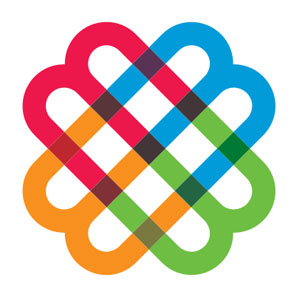 The New York Times 11.26.17https://www.nytimes.com/2017/11/26/business/dealbook/time-inc-meredith-corporation-koch-brothers.html?_r=0